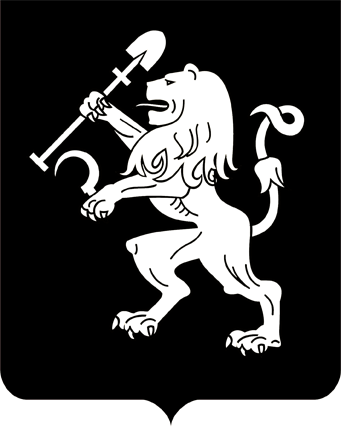 АДМИНИСТРАЦИЯ ГОРОДА КРАСНОЯРСКАПОСТАНОВЛЕНИЕО проведении публичных слушаний по проектам решений о предоставлении разрешения на отклонение от предельных параметров разрешенного строительства, реконструкции объектов капитального строительстваНа основании ст. 5.1, 39, 40 Градостроительного кодекса Российской Федерации, ст. 16, 28 Федерального закона от 06.10.2003                   № 131-ФЗ «Об общих принципах организации местного самоуправ-ления в Российской Федерации», ст. 7 Правил землепользования                     и застройки городского округа город Красноярск, утвержденных                    решением Красноярского городского Совета депутатов от 07.07.2015                    № В-122, ст. 20 Положения об организации и проведении публичных слушаний по проектам в области градостроительной деятельности                       в городе Красноярске, утвержденного решением Красноярского городского Совета депутатов от 19.05.2009 № 6-88, руководствуясь ст. 41,                58, 59 Устава города Красноярска,  ПОСТАНОВЛЯЮ:1. Провести публичные слушания по проектам решений о предоставлении: 1) обществу с ограниченной ответственностью «Специализированный застройщик «Финансово-строительная компания «Готика»              разрешения на отклонение от предельных параметров разрешенного строительства, реконструкции объектов капитального строительства            в части уменьшения отступа от красной линии – без отступа (при нормативном не менее 6 м) на земельных участках с кадастровыми номерами 24:50:0300294:586, 24:50:0300294:587, расположенных в территориальной коммунально-складской зоне (П-3) по адресу: г. Красноярск, Центральный район, Северное шоссе, с целью реконструкции здания складского назначения с увеличением площади застройки;2) Терской Юлии Владимировне разрешения на отклонение                 от предельных параметров разрешенного строительства, реконструкции объектов капитального строительства в части уменьшения минимального расстояния от границ смежного земельного участка с западной стороны до основного строения – до 0 м (при нормативном не менее 3 м) на земельном участке с кадастровым номером  24:50:0100472:1145, расположенном в территориальной зоне объектов садоводства (СХ-2) по адресу: г. Красноярск,  Дрокинское плато, с.т. «Отдых-2», участок 483,           с целью размещения жилого дома (далее – Проекты).2. Комиссии по подготовке проекта Правил землепользования              и застройки города Красноярска, действующей на основании распоряжения администрации города от 18.05.2005 № 448-р:1) организовать размещение Проектов и информационных материалов к ним на официальном сайте администрации города;2) организовать проведение экспозиции материалов Проектов; 3) осуществить консультирование посетителей экспозиции               по Проектам;4) организовать подготовку и проведение собрания участников публичных слушаний;5) рассмотреть предложения и замечания по Проектам;6) осуществить подготовку и оформление протокола публичных слушаний;7) осуществить подготовку и опубликование заключения о результатах публичных слушаний по Проектам.3. Управлению архитектуры администрации города: 1) обеспечить подготовку оповещения о начале публичных слушаний по Проектам; 2) разместить на официальном сайте администрации города:оповещение о начале публичных слушаний по Проектам;заключения о результатах публичных слушаний по Проектам.4. Департаменту информационной политики администрации города опубликовать в газете «Городские новости»:1) оповещение о начале публичных слушаний по Проектам;2) заключение о результатах публичных слушаний по Проектам             в день окончания публичных слушаний.5. Настоящее постановление опубликовать в газете «Городские новости» и разместить на официальном сайте администрации города.6. Постановление вступает в силу со дня его официального опубликования.7. В случае отсутствия в течение 10 дней со дня официального опубликования настоящего постановления публикации оповещения         о начале публичных слушаний по Проектам, указанным в пункте 1 настоящего постановления, настоящее постановление в отношении соответствующих Проектов подлежит признанию утратившим силу.8. Контроль за исполнением настоящего постановления возложить на заместителя Главы города – руководителя департамента Главы города Потылицыну О.В.Глава города                                                                                 С.В. Еремин31.10.2019№ 815